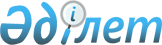 О внесении изменений в состав Рабочей группы по кодификации международных договоров, составляющих договорно-правовую базу Таможенного союза и Единого экономического пространстваРешение Коллегии Евразийской экономической комиссии от 6 марта 2014 года № 29

      Коллегия Евразийской экономической комиссии решила:



      1. Внести в состав Рабочей группы по кодификации международных договоров, составляющих договорно-правовую базу Таможенного союза и Единого экономического пространства, утвержденный Решением Коллегии Евразийской экономической комиссии от 18 сентября 2012 г. № 162, следующие изменения:



      а) включить в состав Рабочей группы от Российской Федерации следующих лиц:

      б) указать новые должности следующих членов Рабочей группы:

      в) исключить из состава Рабочей группы Зарембо С.А. и Маринину О.А.



      2. Настоящее Решение вступает в силу по истечении 30 календарных дней с даты его официального опубликования.      Председатель Коллегии

      Евразийской экономической комиссии         В. Христенко
					© 2012. РГП на ПХВ «Институт законодательства и правовой информации Республики Казахстан» Министерства юстиции Республики Казахстан
				Виноградов

Михаил Владимирович–заместитель директора Департамента

международного права и сотрудничества

Министерства юстиции Российской

ФедерацииДронова

Александра Викторовна–директор Департамента международного

права и сотрудничества Министерства

юстиции Российской ФедерацииЗенцова

Ольга Викторовна–начальник отдела Департамента

международного права и сотрудничества

Министерства юстиции Российской

ФедерацииШаганова

Светлана Евгеньевна–заместитель директора Департамента

экономического законодательства

Министерства юстиции Российской

Федерации;Филимонова

Елена Владимировна–заместитель начальника Управления

международного сотрудничества

Министерства юстиции Республики

БеларусьМеркушова

Татьяна Анатольевна–советник отдела нормативно-правовой

базы Департамента развития интеграции

Евразийской экономической комиссии;